Publicado en  el 30/12/2016 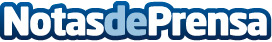 Estabilidad emocional o empatía: algunas de las capacidades más buscadas en el sector creativoAdemás a estos candidatos también se les valorará que estén abiertos a nuevas experiencias, que tengan resistencia y flexibilidadDatos de contacto:Nota de prensa publicada en: https://www.notasdeprensa.es/estabilidad-emocional-o-empatia-algunas-de-las Categorias: Franquicias Sociedad E-Commerce Recursos humanos http://www.notasdeprensa.es